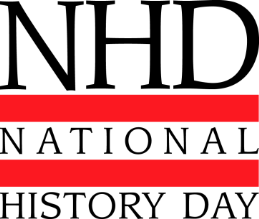 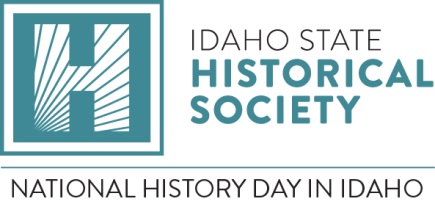 Spectator PolicyCompetitors choose if spectators are permitted. If the student(s) do not want spectators, please respect their wishes and wait outside quietly. If spectators are permitted, they are expected to follow the guidelines below.TURN OFF ALL CELL PHONES while viewing any student projects.Refrain from cheering during documentaries and performances.  Brief applause at the end is acceptable.While walking/waiting in the hallways to view student projects, keep your voices down so as not to disturb the judging process.Please do not speak to the judges concerning the evaluation of your student’s project; contact contest officials with any concerns.While judging is in progress, stay in your seats and do not interject with your opinions.Do not enter a room while judging is in progress.Please do not eat in the judging rooms or hallways. Judges have absolute authority to remove disruptive individuals from the judging room if they deem it necessary to protect the integrity of the judging process.